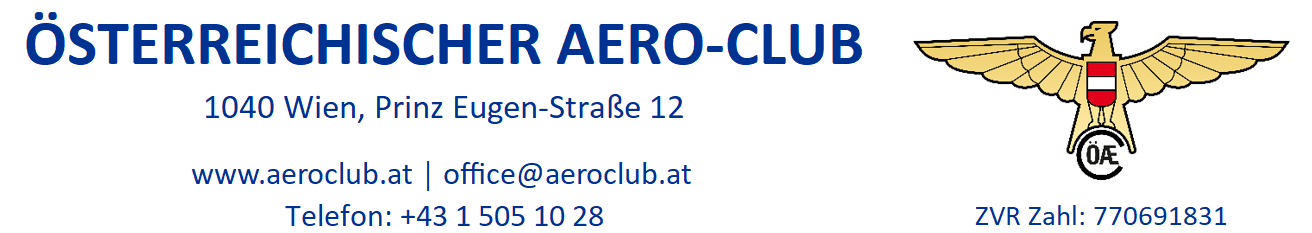 Antrag auf Ausstellung einer FAI/CIVL-Bestätigung IPPI-CardPersonalien des Antragstellers*) HINWEIS: Eine Ausstellung kann ausschließlich für Mitglieder des ÖAeC erfolgen!Bitte beilegen:	1)  Kopie des betreffenden HG- bzw.PG-Scheines 	2)  Falls der HG- bzw. PG-Schein vor dem 1.6.2006 ausgestellt wurde, einen Nachweis der	      zuletzt erfolgten Verlängerung einer Flugschule im Flugbuch (Kopie)Gebühren:		€ 30,-- Bearbeitungsgebühr zuzüglich Porto im Fall von AuslandsversandBankverbindung:	IBAN:  AT56 6000 0000 0133 7064     BIC:  OPSKATWWNameVornameVornameVornamegeboren amgeboren amgeboren aminStaatsbürgerschaftStaatsbürgerschaftStaatsbürgerschaftStaatsbürgerschaftÖAeC Mitglieds-Nr. *)ÖAeC Mitglieds-Nr. *)ÖAeC Mitglieds-Nr. *)ÖAeC Mitglieds-Nr. *)ÖAeC Mitglieds-Nr. *)AnschriftAnschriftAnschriftAnschriftStaat, Postleitzahl, Ort, Straße, HausnummerStaat, Postleitzahl, Ort, Straße, HausnummerStaat, Postleitzahl, Ort, Straße, HausnummerStaat, Postleitzahl, Ort, Straße, HausnummerStaat, Postleitzahl, Ort, Straße, HausnummerStaat, Postleitzahl, Ort, Straße, HausnummerStaat, Postleitzahl, Ort, Straße, HausnummerStaat, Postleitzahl, Ort, Straße, HausnummerStaat, Postleitzahl, Ort, Straße, HausnummerStaat, Postleitzahl, Ort, Straße, HausnummerEmailTelefon(untertags)Telefon(untertags)Hänge-/Paragleiterschein:Hänge-/Paragleiterschein:Hänge-/Paragleiterschein:Hänge-/Paragleiterschein:Hänge-/Paragleiterschein:    HG -                                                         PG -           HG -                                                         PG -           HG -                                                         PG -           HG -                                                         PG -           HG -                                                         PG -           HG -                                                         PG -           HG -                                                         PG -       Ausgestellt am          Ausgestellt am          Ausgestellt am          Ausgestellt am          Ausgestellt am          Ausgestellt am          Ausgestellt am          Ausgestellt am          Ausgestellt am          Ausgestellt am          Ausgestellt am          Ausgestellt am          Mir ist bekannt, dass die FAI/CIVL Bestätigung keine amtliche Pilotenlizenz ist und nur in Verbindung mit einer im jeweiligen Land national gültigen Pilotenberechtigung verwendet werden darf.Ich erkläre, dass ich im Zusammenhang mit der Ausstellung der Bestätigung keine Ansprüche erhebe, weder an den ÖAeC noch an die FAI/CIVL.Mir ist bekannt, dass die FAI/CIVL Bestätigung keine amtliche Pilotenlizenz ist und nur in Verbindung mit einer im jeweiligen Land national gültigen Pilotenberechtigung verwendet werden darf.Ich erkläre, dass ich im Zusammenhang mit der Ausstellung der Bestätigung keine Ansprüche erhebe, weder an den ÖAeC noch an die FAI/CIVL.Mir ist bekannt, dass die FAI/CIVL Bestätigung keine amtliche Pilotenlizenz ist und nur in Verbindung mit einer im jeweiligen Land national gültigen Pilotenberechtigung verwendet werden darf.Ich erkläre, dass ich im Zusammenhang mit der Ausstellung der Bestätigung keine Ansprüche erhebe, weder an den ÖAeC noch an die FAI/CIVL.Mir ist bekannt, dass die FAI/CIVL Bestätigung keine amtliche Pilotenlizenz ist und nur in Verbindung mit einer im jeweiligen Land national gültigen Pilotenberechtigung verwendet werden darf.Ich erkläre, dass ich im Zusammenhang mit der Ausstellung der Bestätigung keine Ansprüche erhebe, weder an den ÖAeC noch an die FAI/CIVL.Mir ist bekannt, dass die FAI/CIVL Bestätigung keine amtliche Pilotenlizenz ist und nur in Verbindung mit einer im jeweiligen Land national gültigen Pilotenberechtigung verwendet werden darf.Ich erkläre, dass ich im Zusammenhang mit der Ausstellung der Bestätigung keine Ansprüche erhebe, weder an den ÖAeC noch an die FAI/CIVL.Mir ist bekannt, dass die FAI/CIVL Bestätigung keine amtliche Pilotenlizenz ist und nur in Verbindung mit einer im jeweiligen Land national gültigen Pilotenberechtigung verwendet werden darf.Ich erkläre, dass ich im Zusammenhang mit der Ausstellung der Bestätigung keine Ansprüche erhebe, weder an den ÖAeC noch an die FAI/CIVL.Mir ist bekannt, dass die FAI/CIVL Bestätigung keine amtliche Pilotenlizenz ist und nur in Verbindung mit einer im jeweiligen Land national gültigen Pilotenberechtigung verwendet werden darf.Ich erkläre, dass ich im Zusammenhang mit der Ausstellung der Bestätigung keine Ansprüche erhebe, weder an den ÖAeC noch an die FAI/CIVL.Mir ist bekannt, dass die FAI/CIVL Bestätigung keine amtliche Pilotenlizenz ist und nur in Verbindung mit einer im jeweiligen Land national gültigen Pilotenberechtigung verwendet werden darf.Ich erkläre, dass ich im Zusammenhang mit der Ausstellung der Bestätigung keine Ansprüche erhebe, weder an den ÖAeC noch an die FAI/CIVL.Mir ist bekannt, dass die FAI/CIVL Bestätigung keine amtliche Pilotenlizenz ist und nur in Verbindung mit einer im jeweiligen Land national gültigen Pilotenberechtigung verwendet werden darf.Ich erkläre, dass ich im Zusammenhang mit der Ausstellung der Bestätigung keine Ansprüche erhebe, weder an den ÖAeC noch an die FAI/CIVL.Mir ist bekannt, dass die FAI/CIVL Bestätigung keine amtliche Pilotenlizenz ist und nur in Verbindung mit einer im jeweiligen Land national gültigen Pilotenberechtigung verwendet werden darf.Ich erkläre, dass ich im Zusammenhang mit der Ausstellung der Bestätigung keine Ansprüche erhebe, weder an den ÖAeC noch an die FAI/CIVL.Mir ist bekannt, dass die FAI/CIVL Bestätigung keine amtliche Pilotenlizenz ist und nur in Verbindung mit einer im jeweiligen Land national gültigen Pilotenberechtigung verwendet werden darf.Ich erkläre, dass ich im Zusammenhang mit der Ausstellung der Bestätigung keine Ansprüche erhebe, weder an den ÖAeC noch an die FAI/CIVL.Mir ist bekannt, dass die FAI/CIVL Bestätigung keine amtliche Pilotenlizenz ist und nur in Verbindung mit einer im jeweiligen Land national gültigen Pilotenberechtigung verwendet werden darf.Ich erkläre, dass ich im Zusammenhang mit der Ausstellung der Bestätigung keine Ansprüche erhebe, weder an den ÖAeC noch an die FAI/CIVL.Ort/DatumOrt/DatumOrt/DatumOrt/DatumOrt/DatumOrt/DatumUnterschrift des AntragstellersUnterschrift des AntragstellersUnterschrift des AntragstellersUnterschrift des AntragstellersUnterschrift des AntragstellersUnterschrift des Antragstellers